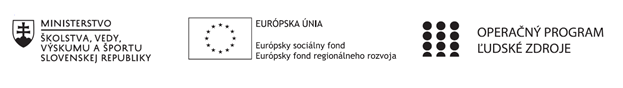 Správa o činnosti pedagogického klubu Príloha: 
Prezenčná listina zo stretnutia pedagogického klubuPrioritná osVzdelávanieŠpecifický cieľ1.1.1 Zvýšiť inkluzívnosť a rovnaký prístup ku kvalitnému vzdelávaniu a zlepšiť výsledky a kompetencie detí a žiakovPrijímateľStredná priemyselná škola stavebná a geodetická, Drieňova 35, 826 64 BratislavaNázov projektuZvýšenie kvality odborného vzdelávania a prípravy na Strednej priemyselnej škole stavebnej a geodetickejKód projektu  ITMS2014+312011Z818Názov pedagogického klubu IKT klubDátum stretnutia  pedagogického klubu08. 11. 2022Miesto stretnutia  pedagogického klubuSídlo školy MULTI 1Meno koordinátora pedagogického klubuIng. Zita KósováOdkaz na webové sídlo zverejnenej správyhttps://stav-geo.edupage.org/Manažérske zhrnutie:Kľúčové slová:  medzipredmetové vzťahy, stavebné odborné predmety, IKT – informačné a komunikačné technológie, softvéryČlenovia klubu diskutovali na tému   medzipredmetové prepájanie učiva odborných predmetov s využitím informačných a komunikačných technológií. V súčasnosti je toto prepojenie každodennou súčasťou vyučovania. Umožňuje žiakom názorne sprostredkovať najnovšie informácie v odbore.Hlavné body, témy stretnutia, zhrnutie priebehu stretnutia:Vyučujúce si vzájomne vymenili skúsenosti ako využívajú  IKT –informačné a komunikačné technológie v rámci výchovno-vzdelávacieho procesu - konkrétne na stavebných odborných predmetov. Diskutovali o jednotlivých stavebných predmetoch, ktoré učia a uviedli konkrétne prepojenia s IKTUčiteľ má možnosť vypracovať prezentácie, doplniť texty obrázkami, žiakom premietnuť videá. Toto všetko  žiakom uľahčí získať prehľad a zapamätať si nové poznatky.IKT technológie využívame vo všetkých stavebných odborných predmetoch. Mne sa veľmi osvedčili pri predmetoch stavebné materiály STL, Betónové konštrukcie BEK, Drevené a kovové konštrukcie DKK a Statika a navrhovanie konštrukcií SNQAj žiaci pri vypracovávaní svojich zadaní – projektov používajú softvéry AutoCad, Revit, Sketchup,Cenkros. Pri prezentáciach  softvér Power Point, Word prípadne Excel. V ekonomicky zameraných predmetoch Cenkros 4.Tieto skutočnosti sa premietajú do materiálno-technického vybavenia školy. Je potrebné inovovať učebne výpočtovej techniky, zvyšovať ich počet a neustále inovovať softvéry.Toto všetko je pre školu finančne náročné.Závery a odporúčania:Členovia klubu diskutovali a vymieňali si skúsenosti. Z diskusie vyplynulo nasledujúce:IKT – informačné a komunikačné technológie sa stali neoddeliteľnou súčasťou vyučovania, vyučujúci ich využívajú na všetkých stavebných odborných predmetoch.V prípade potreby, nie je bez nich možné realizovať dištančné vyučovanie.Nie každý učiteľ má k dispozícii vlastný notebook, čo veríme, že sa v blízkej dobe zmení.Vypracoval (meno, priezvisko)Ing. Pavla HanzlíčkováDátum08. 11. 2022PodpisSchválil (meno, priezvisko)Ing. arch. Darina SojákováDátumPodpis